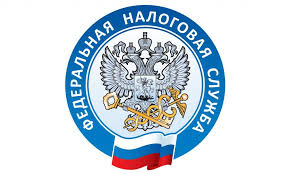 Утверждена форма налоговой декларации по упрощенной системе налогообложения           Федеральная налоговая служба сообщает, что приказом ФНС России от  25.12.2020 № ЕД-7-3/958@ (далее - Приказ № ЕД-7-3/958@) (зарегистрирован Минюстом России 20.01.2021, регистрационный номер 62152) утверждены форма, порядок заполнения и формат представления налоговой декларации по налогу, уплачиваемому в связи с применением упрощенной системы налогообложения (далее – налоговая декларация по УСН), в электронной форме.           Приказ № ЕД-7-3/958@ вступает в силу 20.03.2021 по истечении двух месяцев со дня его официального опубликования (опубликован на Официальном интернет- портале правовой информации http://pravo.gov.ru 20.01.2021) и применяется начиная с представления налоговой декларации по УСН за налоговый период 2021 года.            Налоговая декларация по УСН за налоговый период 2020 года представляются в налоговые органы по форме и формату, утвержденным приказом ФНС России от 26.02.2016 № ММВ-7-3/99@ «Об утверждении формы налоговой декларации по налогу, уплачиваемому в связи с применением упрощенной системы налогообложения, порядка ее заполнения, а также формата представления налоговой декларации по налогу, уплачиваемому в связи с применением упрощенной системы налогообложения, в электронной форме».            В целях исключения формального подхода, связанного с отказом в приеме налоговых декларацией по УСН за 2020 год, в том числе после вступления в силу Приказа № ЕД-7-3/958@, налоговым органам надлежит обеспечить прием указанной отчетности по формам и форматам, утвержденным приказом ФНС России от 26.02.2016 № ММВ-7-3/99@, а также с Приказом № ЕД-7-3/958@, в случае их представления с 20.03.2021.                                                                                     Основание: Письмо ФНС России от   02.02.2021 № СД-4-3/1135@   